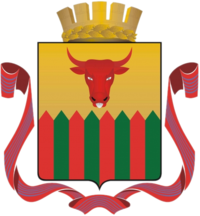 АДМИНИСТРАЦИЯ ГОРОДСКОГО ОКРУГА «ГОРОД ЧИТА»РАСПОРЯЖЕНИЕ«_____» _______________ 2022	№___________В соответствии с частью 6 статьи 38 Устава городского округа «Город Чита, принятого решением Думы городского округа «Город Чита» от 25.05.2017 года №53, в целях создания условий и механизмов координации деятельности при организации и проведении праздничных мероприятий «Выпускник-2022»: Внести изменения в распоряжение администрации городского округа «Город Чита» от 08 июня 2022 года № 790-р «О мерах по подготовке и проведению праздничных мероприятий «Выпускник-2022»: Пункт 7 изложить в новой редакции:«7. Рекомендовать УМВД России по городу Чите (А.А. Голатенко):7.1. Оказать содействие организаторам мероприятий по обеспечению охраны общественного порядка и безопасности во время проведения мероприятий; в пределах своих полномочий оказать содействие в обеспечении защиты прав и свобод граждан, соблюдения законности и правопорядка.7.2. Обеспечить правопорядок и безопасность дорожного движения во время проведения праздничных мероприятий:7.2.1. Закрыть движение для транспорта 24.06.2022 года с 07.00 до 00.00 часов по ул. Выставочная от ул. Ленина до ул. Чкалова.7.2.2. Закрыть движение для транспорта 24.06.2022 года с 07.00 до 00.00 часов по ул. Забайкальского рабочего от ул. П. Осипенко до ул. Выставочная.7.2.3. Закрыть движение для транспортных средств 24.06.2022 года с 12.00 до 22.30 часов по ул. Чайковского и ул. К. Григоровича от ул. Журавлева до ул. Бутина, ул. Бутина от ул. К. Григоровича до ул. Ленина, ул. Ленинградская от ул. Чайковского до ул. Ленина.7.2.4. Закрыть движение для транспортных средств 24.06.2022 года с 12.00 до 20.00 часов по ул. Чкалова от ул. Ленинградской до ул. П. Осипенко.».7.2.5. Закрыть движение для транспортных средств (кроме общественного транспорта) 24.06.2022 года с 16.00 до 00.00 часов по ул. Бутина и ул. Ленинградская от ул. Чкалова до ул. Анохина.7.2.6. Закрыть движение для транспортных средств 24.06.2022 года с 16.00 до 00.00 часов по ул. Лермонтова от ул. Журавлева до ул. Бутина.7.2.7. Закрыть движение для транспортных средств (кроме общественного транспорта) 24.06.2022 года с 12.00 до 00.00 часов по ул. Ленина от ул. П. Осипенко до ул. Ленинградской, движение общественного транспорта закрыть с 19.30 на время прохождения колонны.Контроль за исполнением настоящего распоряжения возложить на А.И. Глущенко, заместителя руководителя администрации по социальным вопросам и взаимодействию с правоохранительными органами.3.  Настоящее распоряжение разместить в официальном сетевом издании       городского округа «Город Чита» «Официальный сайт правовой информации городского округа «Город Чита» (http://msuchita.ru).Руководитель администрации                                                А.М. Сапожников О внесении изменений в распоряжение администрации городского округа «Город Чита» от 08 июня 2022 года № 790-р «О мерах по подготовке и проведению праздничных мероприятий «Выпускник-2022»